To cite this article: ….Makalenin Türkçe Başlığı (Ortalı 14 Kalın 14 Punto)Yazar a*     Yazar b [Bu bilgiler makale gönderim sürecinde doldurulmayacaktır.]a* Unvan, Bölüm, Fakülte, Üniversite (veya görev yaptığı kurum), İl, ÜLKE  [Bu bilgiler makale gönderim sürecinde doldurulmayacaktır.]b Unvan, Bölüm, Fakülte, Üniversite (veya görev yaptığı kurum), İl, ÜLKE 1*[Bu bilgiler makale gönderim sürecinde doldurulmayacaktır.]**GİRİŞ (10 punto kalın, Stillerdeki  Başlık 1, IJTTFL stili kullanılmalıdır.)Başlıklar bu şablondaki stiller kullanılarak yazılmalıdır. (Times New Roman, 10 punto, kalın, sola yaslı ve hiyerarşik düzende numaralanmış olmalıdır. Birinci düzey başlığın tüm harfleri büyük olmalı, ikinci ve sonraki düzeylerde sadece kelimelerin ilk harfi büyük olmalıdır. Başlıklar en çok 4.düzeye kadar numaralandırılmalı, daha alt başlıklara numara verilmemelidir.)Giriş kısmı; çalışmanın amacı, literatür, problem gibi kısımları içermelidir. Metinler doğrudan bu bölüme yapıştırılabilir, biçimlendirme için stiller sekmesinden IJTTFL Paragraf stili seçilebilir. Başlıklar, tablolar, grafik alt yazıları vb. tüm biçimlendirmeler için stiller sekmesinde IJTTFL ile başlayan stiller kullanılabilir. (Times New Roman, 10 punto, iki yana yaslı olmalı, paragraftan önce 0nk paragraftan sonra 6nk boşluk olmalı. Metin 1,5 satır aralığı ile yazılmalıdır.)Amaç (10 punto kalın, Stillerdeki  Başlık 2, IJTTFL stili kullanılmalıdır.)Çalışmanın amacı bu bölümde açıklanmalıdır.Problem (10 punto kalın, Stillerdeki  Başlık 2, IJTTFL stili kullanılmalıdır.)Çalışmanın problem cümlesi bu bölümde açıklanmalıdır. Ana problem ve alt problemler sıralanabilir.YÖNTEM (10 punto kalın, Stillerdeki  Başlık 1, IJTTFL stili kullanılmalıdır.)Bu kısım çalışmanın yöntemini, evren-örneklemini, veri toplama ve veri analizi yöntemi gibi kısımları içermelidir.Evren-Örneklem (10 punto kalın, Stillerdeki  Başlık 2, IJTTFL stili kullanılmalıdır.)Bu bölümde çalışmanın evreni ve örneklemi kısaca açıklanmalıdır.Veri toplama yöntemi ve Aracı (10 punto kalın, Stillerdeki  Başlık 2, IJTTFL stili kullanılmalıdır.)Bu kısımda verilerin hangi yöntemle toplandığı ve verilerin toplanmasında hangi araçların kullanıldığı açıklanmalıdır.Verilerin analizi (10 punto kalın, Stillerdeki  Başlık 2, IJTTFL stili kullanılmalıdır.)Bu bölümde verilerin nasıl analiz edildiği açıklanmalıdır.BULGULAR (10 punto kalın, Stillerdeki  Başlık 1, IJTTFL stili kullanılmalıdır.)Bu kısım çalışmanın bulgularını içermelidir.Bulgu (10 punto kalın, Stillerdeki  Başlık 2, IJTTFL stili kullanılmalıdır.)Bu kısım çalışmanın bulgularını içermelidir.Örnek tablo stili ve tablo başlığı stili Tablo başlık ve sitilleri aşağıdaki gibi olmalıdır. Tablodaki veriler aşağıda görüldüğü gibi referans verilerek yorumlanmalıdır. Tablolar iki sayfaya taşmamalıdır. İkinci sayfaya taşması zorunlu tablolarda tablo üst satırı yeni sayfada yenilenecek biçimde ayarlanmalıdır. Tablo başlığı için Stillerdeki IJTTFL Tabloadı stili kullanılmalıdır.Tablo 1. Eğitsel İnternet Kullanımı Öz-Yeterlik İnançları Ölçeği Puanlarının Betimsel İstatistikleri            Tablo 1’de yer alan betimsel istatistiklere göre en yüksek puan ortalaması BÖTE bölümündeki, en düşük puan ortalamaları ZEÖ ve TRÖ bölümlerinde okuyan öğrencilere aittir.Tablo 2. Bu kısım çalışmanın bulgularını içermelidir.Tablolardan sonra yukarıda görüldüğü gibi bir satır boşluk bulunmalıdır. Tablo metinlerinde IJTTFL Tablo Paragraf stili kullanılmalıdır.Tablo 3. Eğitsel İnternet Kullanımı Öz-Yeterlik İnançları Ölçeği Puanlarının Öğrenim Görülen Bölüme Göre ANOVA Sonuçları.Bulgu (Başlık 3, IJTTFL stili kullanılmalıdır.)İhtiyaç duyulması halinde bu alt başlık kullanılabilir. Grafik konumu ve grafik yazısı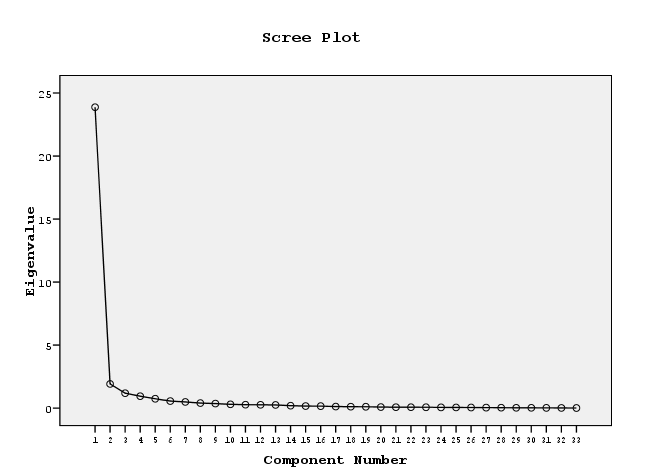 Şekil 1. Scree Plot GrafiğiGrafik altında yer alan başlıklar yukarıdaki gibi olmalı, IJTTFL Grafik alt yazı stili kullanılmalıdır.Üçüncü düzey başlıkİhtiyaç duyulması halinde bu alt başlık kullanılabilir.Üçüncü düzey başlıkİhtiyaç duyulması halinde bu alt başlık kullanılabilir.Dördüncü düzey Başlık (Başlık 4, IJTTFL sitili kullanılmalıdır.)İhtiyaç duyulması halinde bu alt başlık kullanılabilir.Dördüncü düzey Başlıkİhtiyaç duyulması halinde bu alt başlık kullanılabilir.TARTIŞMA VE SONUÇBu kısım çalışmanın sonuç, tartışma ve öneriler bölümlerini içermelidir.TartışmaBu kısım çalışma ile ilgili tartışmaları içermelidir.SonuçlarBu kısım çalışmanın sonuçlarını içermelidir.ÖnerilerBu kısım yeni araştırmalar için öneriler içermelidir.Kaynakça (IJTTFL Orta Başlık sitili kullanılmalı)Bu bölümde APA 6’ya göre kaynaklar aşağıdaki örneklerde görüldüğü gibi verilmelidir. (IJTTFL Paragraf sitili kullanılmalıdır.)Agamba, J. ve Keengwe, J. (2012). Pre-Service Teachers’ Perceptions of Information Assurance and Cyber Security. International Journal of Information and Communication Technology Education, 8(2), 94-101.Avrupa Birliği Siber Suç Sözleşmesi. (t.y.). http://www.coe.int/t/dghl/cooperation/economiccrime/ Source/Cybercrime/TCY/ETS%20185%20turkish.pdf Baykara, M., Daş, R. ve Karadoğan, İ. (2013). Bilgi Güvenliği Sistemlerinde Kullanılan Araçların İncelenmesi. 1st International Symposium on Digital Forensics and Security, Elazığ. http://perweb.firat.edu.tr/personel/yayinlar/fua_721/721_80043.pdf adresinden 27.01.2015 tarihinde erişilmiştir.Bilek, B.T. (2012). Bilişim Suçları ve Üniversite Lisans Öğrencilerin Bilişim Suçlarına Yönelik Görüşleri. Yüksek lisans tezi, Gazi Üniversitesi, Bilişim Enstitüsü, Ankara.Büyüköztürk, Ş. (2012). Sosyal Bilimler İçin Veri Analizi El Kitabı (17. Baskı). Ankara: PegemA Yayıncılık.Büyüköztürk, Ş., Kılıç Çakmak, E., Akgün, Ö. E., Karadeniz, Ş. ve Demirel, F. (2012). Bilimsel Araştırma Yöntemleri (11. Baskı). Ankara: PegemA Yayıncılık.CSI. (2011). Computer Crime & Security.  http://gatton.uky.edu/FACULTY/PAYNE/ACC324/ CSISurvey2010.pdfCanbek, G. (2005). Klavye Dinleme ve Önleme Sistemleri Analiz, Tasarım ve Geliştirme. Yayınlanmamış Yüksek lisans tezi, Gazi Üniversitesi, Fen Bilimleri Enstitüsü, Ankara.Canbek, G. ve Sağıroğlu, Ş. (2006). Bilgi, Bilgi Güvenliği ve Süreçleri Üzerine Bir İnceleme. Politeknik Dergisi, 9(3), 165-174.Cavusoglu, H., Cavusoglu, H. ve Raghunathan, S. (2004). Economics of IT Security Management: Four Improvements to Current Security Practices. Communications of the Association for Information Systems, 14, 65-75.Çalık, D. ve Çınar, Ö. P. (2009). Geçmişten Günümüze Bilgi Yaklaşımları Bilgi Toplumu ve Internet. 14. Türkiye’de Internet Konferansı Bildirileri, 12-13 Aralık, İstanbul.Dedeoğlu, G. (2006). Bilişim Toplumu ve Etik Sorunlar. Bursa: Alfa Aktüel Yayınları.Extended Summary (The IJTTFL Extended Summary style should be used.)This section must be included an extended summary of the article. (The IJTTFL Paragraph style should be used.)Makalenin türü / Article type: araştırma makalesi / research article  açık erişim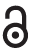 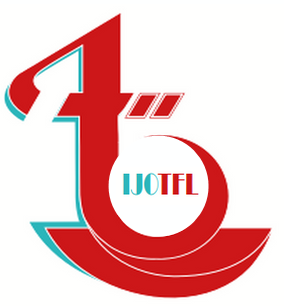 Uluslararası Yabancı Dil Olarak Türkçe Öğretimi DergisiInternational Journal of Teaching Turkish as a Foreign LanguageGeliş/Received: 01.01.2021 Kabul/Accepted: xx.xx.xxÖz: Öz bölümü makalenin amaç, yöntem, bulgular, sonuç-tartışma bölümlerini içermeli, 300 kelimeyi geçmemelidir. Bu bölüm Times New Roman yazı tipi ile ve 9 punto ile yazılmalıdır.Anahtar Kelimeler: anahtar kelime, anahtar kelime, anahtar kelime, anahtar kelime, anahtar kelime. Bu bölüm Times New Roman yazı tipi ile ve 9 punto ile yazılmalıdır. İlk kelime büyük harfle başlamalı, özel isimler dışında diğer kelimeler küçük harfle yazılmalıdır.English Title of the Article    Author a* Author b  [This information will not be filled in during the article submission process.]a* Title, Department, Faculty, University (or Institution), Province, COUNTRY [This information will not be filled in during the article submission process.]b  Title, Department, Faculty, University (or Institution), Province, COUNTRY [This information will not be filled in during the article submission process.]Abstract: Abstract section must be included aim of the study, method, findings, results-discussion and should not exceed 300 words. This section should be written in Times New Roman font and 9 pt.Keywords: Keyword, keyword, keyword, keyword, keyword.  This section should be written in Times New Roman font and 9 pt. The first keyword should start with a capital letter; other words except proper nouns should be written lower case.Öğrenim Görülen BölümNSİMÖ3496,1124,58SBÖ3799,4021,05BÖTE48106,4320,20PDR6499,4022,12SBÖ3799,4021,05BÖTE48106,4320,20PDR6499,4022,12FBÖ6498,2919,15TRÖ3488,3521,12SoruSoruf%S1- Farklı e-posta adreslerim için aynı parolayı (şifreyi) kullanırım.Benim için doğru12959,5S1- Farklı e-posta adreslerim için aynı parolayı (şifreyi) kullanırım.Kararsızım136,0S1- Farklı e-posta adreslerim için aynı parolayı (şifreyi) kullanırım.Benim için doğru değil7534,5S2 - Farklı sitelere üye olurken aynı kullanıcı adı ve parolayı kullanırım.Benim için doğru12960,0S2 - Farklı sitelere üye olurken aynı kullanıcı adı ve parolayı kullanırım.Kararsızım157,0S2 - Farklı sitelere üye olurken aynı kullanıcı adı ve parolayı kullanırım.Benim için doğru değil7133,0S7 - İnternette parolamı yazarken yakın arkadaşlarımın parolamı görmesi benim için sorun değildir.Benim için doğru10950,7S7 - İnternette parolamı yazarken yakın arkadaşlarımın parolamı görmesi benim için sorun değildir.Benim için doğru10950,7S7 - İnternette parolamı yazarken yakın arkadaşlarımın parolamı görmesi benim için sorun değildir.Kararsızım3214,9S7 - İnternette parolamı yazarken yakın arkadaşlarımın parolamı görmesi benim için sorun değildir.Benim için doğru değil7434,4Varyansın KaynağıKareler ToplamısdKareler OrtalamasıFpAnlamlı FarkȠ2Gruplar arası10908,31971558,3313,393,002BÖTE>TRÖ, BÖTE>ZEÖ,06Gruplar içi166269,292362459,307BÖTE>TRÖ, BÖTE>ZEÖToplam177177,611369BÖTE>TRÖ, BÖTE>ZEÖ